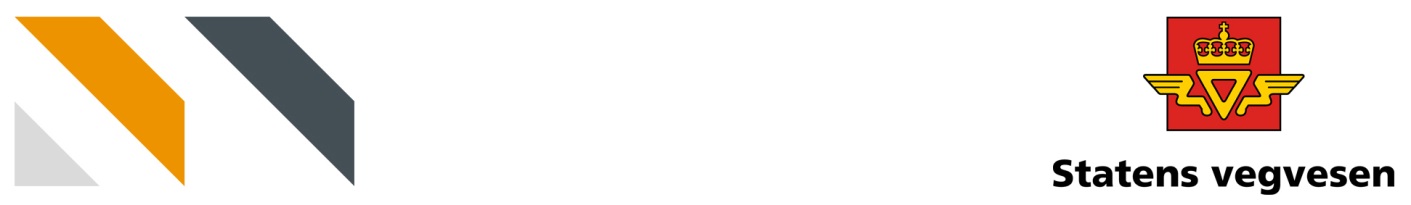 ForpliktelseserklæringDenne erklæringen gjelder når Leverandøren støtter seg på kapasiteten til andre virksomheter for å oppfylle kravene til økonomisk og finansiell kapasitet, jf. anskaffelsesforskriften § 16-3, og tekniske og faglige kvalifikasjoner, jf. anskaffelsesforskriften § 16-5.Dersom Leverandøren støtter seg på andre virksomheter, jf. ovenstående, skal Leverandøren dokumentere rådighet over de nødvendige ressurser. Dette gjøres ved å legge ved en forpliktelseserklæring eller lignende fra virksomheten(e) som Leverandørene støtter seg på. [Navn på foretak] stiller sin kapasitet til rådighet av leveranser knyttet til [sett inn fag/ leveranse] i forbindelse med [navn på Leverandør] sitt tilbud i [fyll inn navn på konkurransen]. Det bekreftes at [navn på foretak] forplikter seg til å stille nødvendige ressurser til disposisjon for [navn på Leverandør] i det omfang det er nødvendig for å oppfylle [navn på Leverandør] sine kontraktsforpliktelser ved tildeling av kontrakt.Sted/dato: 					Daglig leder (sign.)___________________ 			_______________________________Foretak  [fyll inn]Organisasjonsnummer [fyll inn]Adresse [fyll inn]Postnummer, sted [fyll inn]